	บันทึกข้อความ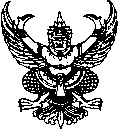 ส่วนราชการ    คณะวิทยาศาสตร์และเทคโนโลยี ที่  	วันที่.............................................................   เรื่อง	ขออนุมัติขยายระยะเวลาส่งรายงานวิจัยฉบับสมบูรณ์เรียน	คณบดีคณะวิทยาศาสตร์และเทคโนโลยี  สิ่งที่ส่งมาด้วย	แบบฟอร์มขอขยายเวลาส่งร่างรายงานวิจัยฉบับสมบูรณ์	ตามที่ข้าพเจ้า.......................................................สังกัดหลักสูตร...................................................คณะวิทยาศาสตร์และเทคโนโลยี มหาวิทยาลัยราชภัฏสงขลา ได้รับทุนอุดหนุนการวิจัยจากงบประมาณเงินรายได้ (เงินบำรุงการศึกษา) ประจำปีงบประมาณ พ.ศ........... ชื่อโครงการวิจัย เรื่อง ........................................................................................................................................................................................................................................ งบประมาณที่ได้รับ..........................บาท (..................................................) มีความประสงค์ขอขยายเวลา
ส่งร่างรายงานวิจัยฉบับสมบูรณ์ จากเดิมกำหนดแล้วเสร็จวันที่..........เดือน....................พ.ศ….….ขอขยายเวลาเป็นวันที่ ............เดือน........................พ.ศ……………โดยมีรายละเอียดตามแบบการขอขยายเวลาส่งรายงานวิจัยฉบับสมบูรณ์ดังแนบจึงเรียนมาเพื่อโปรดพิจารณา 				(......................................................)			ผู้รับทุน/หัวหน้าโครงการ                        แบบฟอร์มขอขยายเวลาส่งรายงานวิจัยฉบับสมบูรณ์***********************************1.	ข้อมูลเกี่ยวกับโครงการ	1.1 ชื่อโครงการ …………………………………………………………………………………………………………………………………………………..…………………………………………………………………………………………………	1.2 ผู้รับผิดชอบโครงการ . …………………………………………..…………………………………………………………………….…………………………………………………………………………………………………………………………	1.3 สังกัดภาควิชาและคณะ/หน่วยงาน ………………………..………………………………………………………………………………………………………………………………………………………………………………………………	1.4 ได้รับเงินอุดหนุนจากแหล่งทุนอุดหนุนการวิจัยจากงบประมาณเงินรายได้ (เงินบำรุงการศึกษา) ปีงบประมาณ พ.ศ. .……….… จำนวนเงินทั้งสิ้น …….……….… บาท  (………………….………………….)	1.5 ระยะเวลาการดำเนินการวิจัยตามสัญญา  ….…..เดือน 		ตั้งแต่วันที่ ..........เดือน................พ.ศ…...….ถึงวันที่ ...........เดือน...................พ.ศ….........….	1.6 ขอขยายระยะเวลาส่งร่างรายงานวิจัยฉบับสมบูรณ์ 5 เดือน 	ตั้งแต่วันที่ ..........เดือน................พ.ศ…...….ถึงวันที่ ...........เดือน...................พ.ศ............….	1.8 สถานะการดำเนินงานวิจัยส่งรายงานความก้าวหน้าเรียบร้อยแล้ว เมื่อวันที่ .......เดือน............พ.ศ. ...................    สถานะเบิกจ่ายเงิน จำนวน.............. บาท2.	การขอขยายเวลาส่งร่างรายงานวิจัยฉบับสมบูรณ์	2.1  การส่งขอขยายเวลาส่งรายงานวิจัยฉบับสมบูรณ์			  ส่งเอกสารการขอขยายก่อนวันสิ้นสุดสัญญา จำนวน ................ วัน (นับจากวันที่ส่งบันทึกจนถึงวันที่สิ้นสุดสัญญา)			  ส่งเอกสารการขอขยายหลังวันสิ้นสุดสัญญา จำนวน ................ วัน (นับจากวันที่สุดสัญญาจนถึงวันที่ส่งบันทึกขอขยาย)		      โปรดระบุเหตุผลที่ส่งหลังวันสิ้นสุดสัญญา เนื่องจาก........................................................................................................................................................................................................	...........................................................................................................................................................................................................................................................................................	2.2 รายละเอียดการขอขยายเวลาส่งร่างรายงานวิจัยฉบับสมบูรณ์																			ลงชื่อ																	(………………………………………………..)							    											หัวหน้าโครงการหมายเหตุ    1. จำนวนครั้งให้ใส่ทุกครั้งที่ขอขยายเวลาส่งร่างรายงานวิจัยฉบับสมบูรณ์				2. แผนงานวิจัยที่ดำเนินการให้ดูจากแผนการดำเนินงานวิจัยที่กำหนดไว้ในสัญญา			3. แบบฟอร์มนี้เป็นเพียงรูปแบบตัวอย่าง ผู้วิจัยโปรดให้ข้อมูลที่ละเอียด ชัดเจน และสมบูรณ์ประกอบการพิจารณาครั้งที่(ที่ขอขยาย)แผนงานวิจัยที่ไม่สามารถดำเนินการให้แล้วเสร็จตามแผนเหตุสุดวิสัย หรือเหตุใด ๆ ที่ไม่สามารถทำงาน/ดำเนินงานวิจัยให้แล้วเสร็จทันตามระยะเวลาสัญญา (ปัญหา/อุปสรรค)ระยะเวลาที่เกิดเหตุสุดวิสัย จนถึงวันที่เหตุนั้นสิ้นสุดลงระยะเวลาที่ขอขยายต่อจากวันที่สิ้นสุดสัญญาแผนดำเนินการวิจัยและระยะเวลาที่แล้วเสร็จ(ช่วงที่ขอขยาย)แผนดำเนินการวิจัยและระยะเวลาที่แล้วเสร็จ(ช่วงที่ขอขยาย)ครั้งที่(ที่ขอขยาย)แผนงานวิจัยที่ไม่สามารถดำเนินการให้แล้วเสร็จตามแผนเหตุสุดวิสัย หรือเหตุใด ๆ ที่ไม่สามารถทำงาน/ดำเนินงานวิจัยให้แล้วเสร็จทันตามระยะเวลาสัญญา (ปัญหา/อุปสรรค)ระยะเวลาที่เกิดเหตุสุดวิสัย จนถึงวันที่เหตุนั้นสิ้นสุดลงระยะเวลาที่ขอขยายต่อจากวันที่สิ้นสุดสัญญาแผนดำเนินการวิจัยระยะเวลาที่แล้วเสร็จครั้งที่ 11. 2.3.วันที่ .... เดือน...... พ.ศ...........ถึงวันที่......เดือน........พ.ศ.......รวมระยะเวลา....เดือน......วันตั้งแต่วันที่ ......เดือน......พ.ศ..... ถึงวันที่....เดือน........พ.ศ.......รวมระยะเวลา.......เดือน......วัน1.2.3.ดำเนินการเสร็จภายในวันที่...เดือน........พ.ศ....